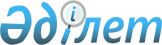 О признании утратившим силу постановления акимата города Петропавловска от 09 января 2015 года № 34 "Об утверждении Правил расчета ставки арендной платы при передаче коммунального имущества города Петропавловска в имущественный наем (аренду)"Постановление акимата города Петропавловска Северо-Казахстанской области от 12 февраля 2016 года № 259      В соответствии со статьей 21-1 Закона Республики Казахстан от 24 марта 1998 года № 213 "О нормативно правовых актах" акимат города Петропавловска ПОСТАНОВЛЯЕТ:

      1. Признать утратившим силу постановление акимата города Петропавловска "Об утверждении Правил расчета ставки арендной платы при передаче коммунального имущества города Петропавловска в имущественный наем (аренду)" от 09 января 2015 года № 34 (зарегистрировано в Реестре государственной регистрации нормативных правовых актов за № 3074 от 21 января 2015 года, опубликовано в газетах "Қызылжар нұры" от 13 февраля 2015 года № 6 (532), "Проспект СК" от 13 февраля 2015 года № 6 (578).

      2. Контроль за исполнением настоящего постановления возложить на курирующего заместителя акима города.

      3. Настоящее постановление вводится в действие с 1 января 2016 года.


					© 2012. РГП на ПХВ «Институт законодательства и правовой информации Республики Казахстан» Министерства юстиции Республики Казахстан
				
      Аким города

М. Тасмаганбетов
